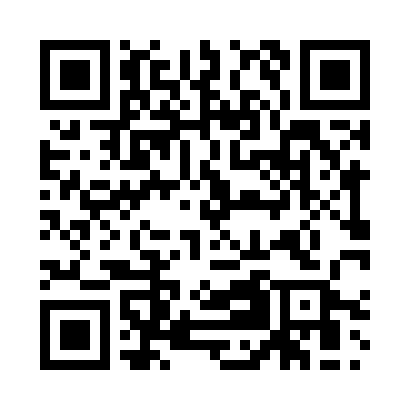 Prayer times for Adamshof, GermanyWed 1 May 2024 - Fri 31 May 2024High Latitude Method: Angle Based RulePrayer Calculation Method: Muslim World LeagueAsar Calculation Method: ShafiPrayer times provided by https://www.salahtimes.comDateDayFajrSunriseDhuhrAsrMaghribIsha1Wed2:525:311:055:108:3911:102Thu2:515:291:055:118:4111:113Fri2:505:271:055:118:4311:114Sat2:495:251:045:128:4411:125Sun2:485:241:045:138:4611:136Mon2:475:221:045:148:4811:137Tue2:475:201:045:148:5011:148Wed2:465:181:045:158:5111:159Thu2:455:161:045:168:5311:1610Fri2:445:141:045:168:5511:1611Sat2:445:121:045:178:5711:1712Sun2:435:111:045:188:5811:1813Mon2:425:091:045:189:0011:1914Tue2:425:071:045:199:0211:1915Wed2:415:061:045:209:0311:2016Thu2:405:041:045:209:0511:2117Fri2:405:021:045:219:0711:2118Sat2:395:011:045:229:0811:2219Sun2:394:591:045:229:1011:2320Mon2:384:581:045:239:1111:2421Tue2:374:561:045:249:1311:2422Wed2:374:551:045:249:1411:2523Thu2:364:541:055:259:1611:2624Fri2:364:521:055:259:1711:2625Sat2:364:511:055:269:1911:2726Sun2:354:501:055:279:2011:2827Mon2:354:491:055:279:2211:2828Tue2:344:481:055:289:2311:2929Wed2:344:471:055:289:2411:3030Thu2:344:461:055:299:2611:3031Fri2:334:451:055:299:2711:31